Whistle in the woods, again: challenges and possible conservation implications of recolonizing dholes Cuon alpinus in NepalYadav Ghimirey, Raju Acharya, Kaushal Yadav, Jeevan Rai, Rishi Baral, Utsav Neupane, Binod Basnet, Martin Gilbert, Shashank Poudel and Berndt J. van RensburgSupplementary material is published as supplied by the authors. It is not checked for accuracy, copyedited, typeset or proofread. The responsibility for accuracy and file functionality remains with the authors.Supplementary Material 1 List of literature on the historical and current presence of dholes in Nepal. ARYAL, A., PANTHI, S., BARRACLOUGH, R.K., BENCINI, R., ADHIKARI, B., JI, W. & RAUBENHEIMER, D. (2014) Habitat selection and feeding ecology of dhole (Cuon alpinus) in the Himalayas. Journal of Mammalogy, 96, 47–53,BLOWER, J. (1973) Rhinos – and other problems – in Nepal. Oryx, 12, 270–280.DINERSTEIN, E. (1980) An ecological survey of the Royal Karnali–Bardia Wildlife Reserve, Nepal. Part III: Ungulate populations. Biological Conservation, 18, 5–38.BYERS, A.C., BYERS, E.A. & THAPA, D. (2014) Conservation and Restoration of Alpine Ecosystems in the Upper Barun Valley, Makalu–Barun National Park, Nepal. Final report submitted to National Geographic Society.GREEN, M.J.B. (1981) A checklist and some notes concerning the mammals of the Langtang National Park, Nepal. Journal of Bombay Natural History, 2, 77–87.HEINEN, J.T. (1995) The faunal collapse of large mammals in the reserves of the Nepalese Terai. Tiger Paper, 22, 18–24.JOHNSINGH, A.J.T. (1985) Distribution and status of dhole Cuon alpinus Pallas, 1811 in South Asia. Mammalia, 49, 203–208.KARKI, J.B., SHRESTHA, K. & KHANAL, B. (2002) Faunal diversity and related conservation issues at Badimalika region (Achham, Bajura and Kalikot districts), Nepal. The Wildlife, 14–22.KATUWAL, H.B., KHANAL, B., BASNET, K., RAI, B., DEVKOTA, S., RAI, S.K., NOBIS, M. & SCHEIDEGGER, C. (2013) The mammalian fauna from the Central Himalaya, Nepal. Asian Journal of Conservation Biology, 2, 21–29.KC, J.K. (2017) Occupancy and Habitat Preference of Dhole (Cuon alpinus) in Humla District of Nepal. Report submitted to Rufford small grants.KHAREL, F.R. (1997) Agricultural crop and livestock depredation by wildlife in Langtang National Park, Nepal. Mountain Research and Development, 17, 127–134.KHATIWADA, A.P., AWASTHI, K., GAUTAM, N.P., JNAWALI, S.R., SUBEDI, N. & ARYAL, A. (2011) The pack hunter (dhole): received little scientific attention. The Initiation, 4, 8–13.LAMICHHANE, S., GURUNG, A., POKHERAL, C. P., RAYAMAJHI, T., GOTAME, P., REGMI, P. R. & LAMICHHANE, B. R. (2018) First Record of the dhole Cuon alpinus (Mammalia: Carnivora: Canidae) in Barandabhar Corridor Forest, Chitwan, Nepal. Journal of Threatened Taxa, 10, 11243–11244.LOVARI, S., BOESI, R., MINDER, I., MUCCI, N., RANDI, E., DEMATTEIS, A. & ALE, S.B. (2009) Restoring a keystone predator may endanger a prey species in a human-altered ecosystem: The return of the snow leopard to Sagarmatha National Park. Animal Conservation, 12, 559–570. MEHTA, J. N. & KELLERT, S.R. (1998) Local attitudes toward community-based conservation policy and programmes in Nepal: A case study in the Makalu–Barun Conservation Area. Environmental Conservation, 25, 320–333. NEUPANE, B. (2017) Status and distribution of Cuon alpinus in Api Nampa Conservation Area, Darchula, Nepal. B.Sc. thesis submitted to Institute of Forestry, Tribhuvan University. Pokhara, Nepal.RAI, J. (2017) Status of canids in the periphery of Salpa pokhari, eastern Nepal. M.Sc. thesis submitted to Tribhuvan University, Kathmandu, Nepal.SHERCHAN, R. & BHANDARI, A. (2017) Status and trends of human–wildlife conflict: a case study of Lelep and Yamphudin region, Kanchenjunga Conservation Area, Taplejung, Nepal. Conservation Science, 5, 19–25.SHRESTHA, K.K., BASNET, K., BHANDARI, P. & GURUNG, M.B. (2016) Biodiversity Assessment of the Mewa River Valley (Papung Corridor), Kangchenjunga Landscape, Taplejung, East Nepal. Kangchenjunga Landscape Conservation and Development Initiative, and International Centre for Integrated Mountain Development, Kathmandu, Nepal.SUBEDI, N., BHATTARAI, S., PANDEY, M.R., KADARIYA, R., THAPA, S.K., GURUNG, A. et al. (2021) Report on Faunal Diversity in Chure Region of Nepal. President Chure-Terai Madhesh Conservation Development Board and National Trust for Nature Conservation. Kathmandu, Nepal.THAPA, K., KELLY, M.J., KARKI, J.B. & SUBEDI, N. (2013) First camera trap record of pack hunting dholes in Chitwan National Park. Canid Biology and Conservation, 16, 4–7.THING, S.B., KARKI, J.B., LAMICHHANE, B.R., SHRESTHA, S., REGMI, U.R. & RANABHAT, R. (2022) Distribution and habitat-use of dhole Cuon alpinus in Parsa National Park, Nepal. Journal of Threatened Taxa, 14, 20703–20712.WILSON, P. (1981) Ecology and habitat utilization of blue sheep Pseudois nayaur in Nepal. Biological Conservation, 21, 55–74.YADAV, S.K., LAMICHHANE, B.R., SUBEDI, N., THAPA, R.K., POUDYAL, L.P. & DAHAL, B.R. (2019) Dhole Cuon alpinus rediscovered in Bardia National Park, Nepal. Journal of Threatened Taxa, 11, 14582–14586. YONZON, P.B. (1989) Ecology and conservation of the red panda in the Nepal Himalayas. PhD thesis, University of Maine, Maine, USA.Supplementary Plate 1 Potential livestock depredation by recolonizing dholes in Annapurna Conservation Area, Nepal. The depredated goats were photographed by a local livestock herder in 2020 who presented the images to claim compensation from Annapurna Conservation Area Project, the management authority of the area. The animals had no wounds in the neck region and were devoured in the hind portion, which points towards dhole depredation. 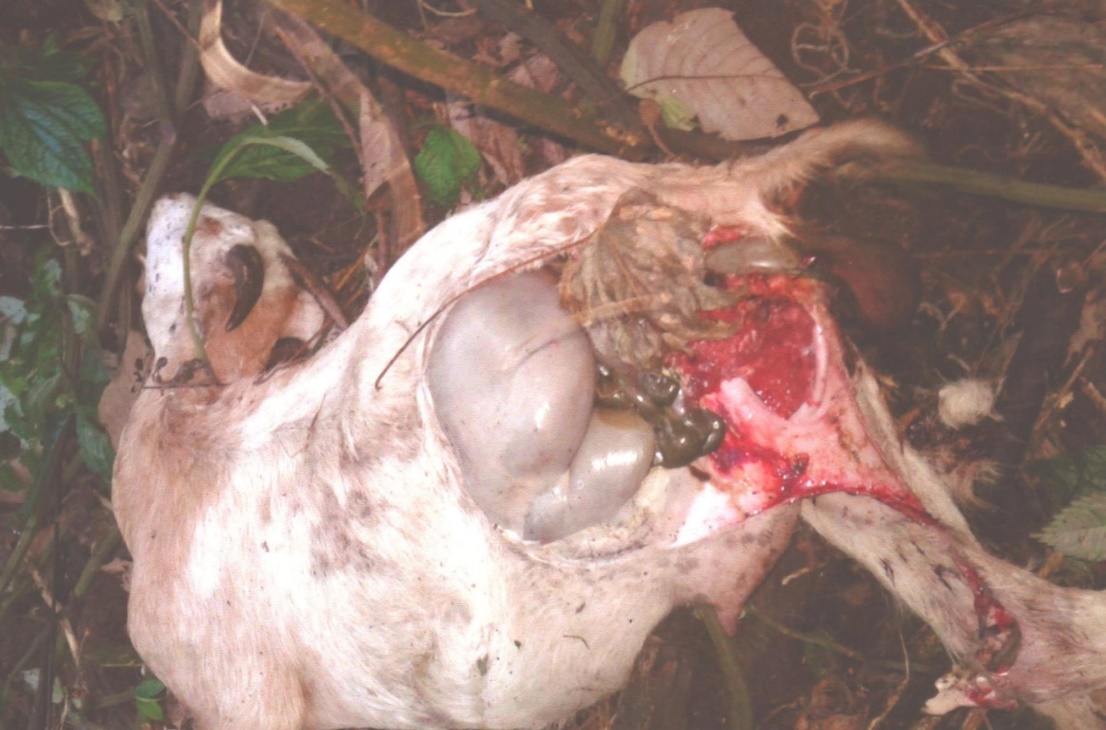 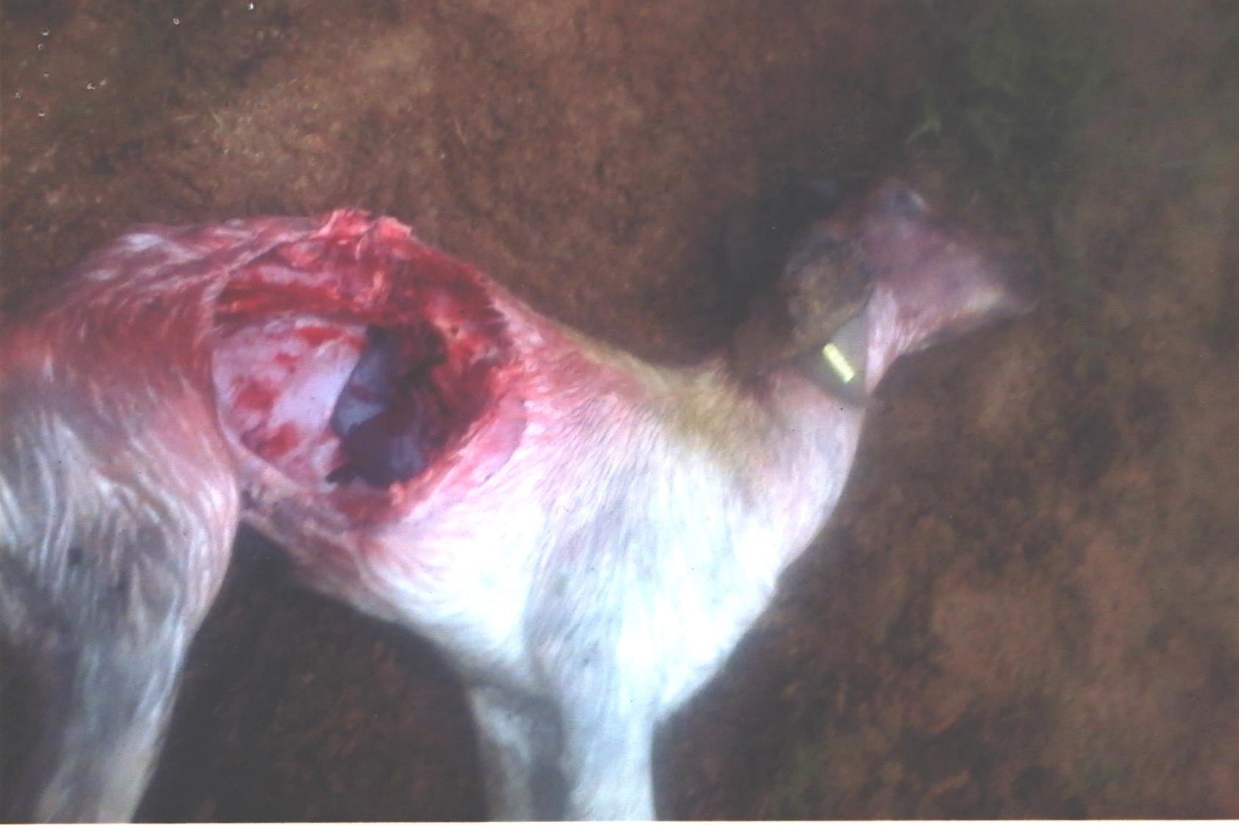 